Nome do autorTítulo em negrito: subtítulo em negrito (se houver subtítulo). Use letras maiúsculas apenas no início da frase, em nomes próprios e siglas (Tamanho da fonte 14)Rio de Janeiro2023 (ano de defesa)Nome do autorTítulo em negrito: subtítulo em negrito (se houver). Use letras maiúsculas apenas no início da frase, em nomes próprios e siglas (Tamanho da fonte 12)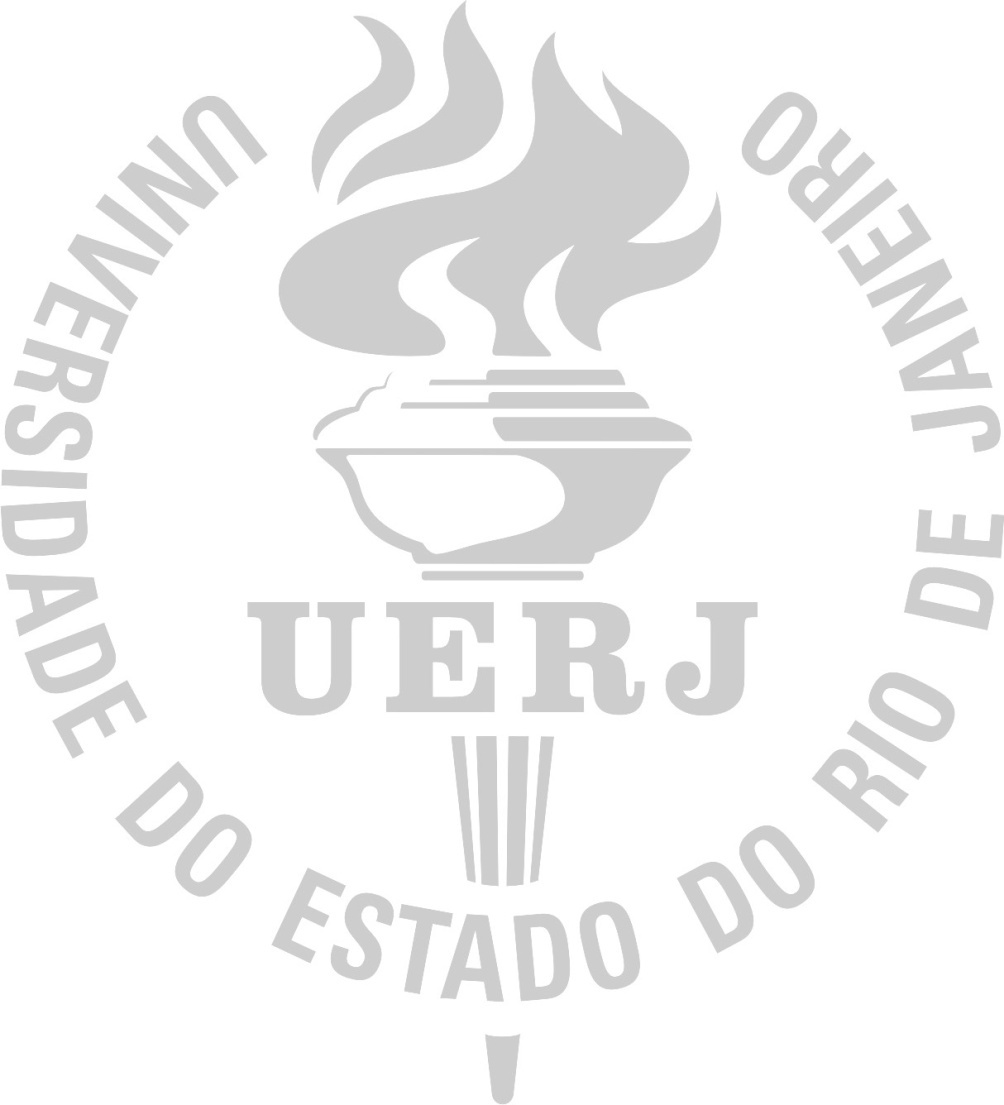 Dissertação apresentada, como requisito parcial para obtenção do título de Mestre, ao Programa de Pós-Graduação em ................................, da Universidade do Estado do Rio de Janeiro.  Área de concentração: ...........................................Orientador:Coorientador (a) (es): se houverRio de Janeiro2023 (ano de defesa)                                                  CATALOGAÇÃO NA FONTE 	UERJ/REDE SIRIUS/BIBLIOTECA CCS/B            Ficha catalográfica elaborada pela biblioteca após toda a correção da formatação da Tese/dissertaçãoAutorizo, apenas para fins acadêmicos e científicos, a reprodução total ou parcial desta dissertação, deste que citada a fonte.___________________________                                           ____________________                 Assinatura                                                                                DataNome do autorTítulo em negrito: subtítulo em negrito (se houver). Use letras maiúsculas apenas no início da frase, em nomes próprios e siglasDissertação apresentada, como requisito parcial para obtenção do título de Mestre, ao Programa de Pós-Graduação da Faculdade de  ..................., da Universidade do Estado do Rio de Janeiro.  Área de concentração: ........................Aprovada em:  ( colocar a data)Banca Examinadora: __________________________________________Prof. Dr. (Profª Dra.) Nome completo do Professor (Orientador)Faculdade .......__________________________________________Prof. Dr. (Profª Dra.) Nome completo Faculdade .......__________________________________________Prof. Dr. (Profª Dra.) Nome completo Faculdade .......__________________________________________Prof. Dr. (Profª Dra.) Nome completo Faculdade .......Rio de Janeiro2023 (ano de defesa)DEDICATÓRIAA dedicatória é opcional e deve ser digitada na parte inferior da folha em um único parágrafo, justificado em relação às margens laterais.(página 38 do roteiro) AGRADECIMENTOSTexto. (Consulte página 39 do roteiro)	A melhor maneira para prever o futuro é criá-lo. Peter DruckerA epígrafe é opcional, ver páginas 40-41 do Roteiro. RESUMOSOBRENOME, Nome. Título, ano de apresentação. f. Dissertação (Mestrado em .........) - Faculdade de ................, Universidade do Estado do Rio de Janeiro, Rio de Janeiro, ano de apresentação. Texto.(espaçamento entrelinhas simples, tamanho da fonte 12)Palavras-chave: use ponto para separar cada palavra-chave. Qualquer dúvida ver páginas 42-43 do Roteiro.ABSTRACTSOBRENOME, Nome. Título em língua estrangeira, ano de apresentação. f. Dissertação (Mestrado em .........) - Faculdade de ................, Universidade do Estado do Rio de Janeiro, Rio de Janeiro, ano de apresentação. Texto em  língua estrangeira. espaçamento entrelinhas simples, tamanho da fonte 12)Keywords: use ponto para separar cada palavra-chave.Qualquer dúvida ver páginas 44-45 do Roteiro.LISTA DE ILUSTRAÇÕES (OU separar as listas Figuras, gráficos, quadros, etc...)Opcional Ver páginas 46-52, do Roteiro indicado ao final do arquivo.A lista tem três colunas. As listas de figuras/ilustrações/gráficos/quadros etc. devem ser ordenadas conforme a ordem em que as mesmas são apresentadas no trabalho, seguidas da lista de tabelas, da lista de abreviaturas e siglas e, por fim, da lista de símbolos. Os gráficos, quadros e figuras, em pouca quantidade, podem ser arrolados numa única lista, denominada Lista de Ilustrações.Não utilize negrito.As listas são elementos opcionais, porém a apresentação de três ou mais ilustrações (figuras, quadros, gráficos), tabelas, abreviaturas, siglas e símbolos nas folhas textuais do trabalho justifica a elaboração de uma ou mais listas, pois favorece a recuperação da informação, de forma ágil e precisa; LISTA DE TABELASOpcional. Ver páginas 46-52, do Roteiro indicado ao final do arquivo.LISTA DE ABREVIATURAS E SIGLASOpcional.Ver páginas 46-52, do Roteiro indicado ao final do arquivo.As siglas deverão constar em ordem alfabética.Cuidado para não incluir símbolos nesta lista. Eles deverão constar em lista própria, na ordem em que aparecem no texto.LISTA DE SÍMBOLOSOpcional.Ver páginas 46-52, do Roteiro indicado ao final do arquivo.SUMÁRIO(Ver orientações das páginas 53-57  do Roteiro)1 LETRA MAIÚSCULA EM NEGRITO (Seção primária)1.1 Letra minúscula em negrito (Seção secundária)1.1.1 Letra minúscula grafada (Seção terciária)1.1.1.1 Letra normal (Seções quaternária e seguintes)A ordem dos elementos pré-textuais é: capa, folha de rosto, folha da ficha catalográfica, folha de aprovação, dedicatória (opcional), agradecimentos (opcional), epígrafe (opcional), lista de ilustrações (ou figuras, ou gráficos ou quadros, etc. /opcional), lista de tabelas (opcional), lista de abreviaturas e siglas (opcional), lista de símbolos (opcional) e sumário. A folha da capa e da ficha catalográfica NÃO são Contadas. As outras folhas pré-textuais são contadas, mas não são numeradas com a paginação. INTRODUÇÃOInício do texto.(texto com tamanho de fonte 12)Observação: para paginar ou corrigir a paginação é só clicar em cima do número 14 desta folha: Depois de clicar no número vá para o menu Inserir, opção Número de páginas, opção Formatar, opção Iniciar em: Para saber como fazer ilustrações (figuras, quadros, gráficos, etc....) e tabelas – páginas 15-20 do RoteiroPara equações – página 15 do Roteiro	Para saber sobre citações – páginas 117-131Para notas de rodapé- páginas 133-135REFERÊNCIASAlinhamento das referências é a esquerda, com espaçamento entrelinhas simples. Mais informações páginas 63-108 do roteiro.Ou utilize a Norma ABNT NBR6023(Atentar-se para cada tipo de referência: se é periódico, monografia, trabalho apresentado em evento, etc.e quais são os elementos essenciais para cada um). Verificar o que ficará em destaque ou em caixa alta de acordo com cada tipo de documento. Atentar-se à pontuação de cada item.  APÊNDICE A – Título sem negrito. Não utilize letras em apêndices e anexos quando só houver um apêndice ou um anexo.O apêndice é elemento opcional, complementar de caráter informativo, elaborado pelo autor (como por exemplo: questionários, formulários, etc...). (Ver páginas 111-112 do roteiro)As Ilustrações e Tabelas que aparecerem nos apêndices e nos anexos devem figurar nas Listas referentes às mesmas.ANEXO A – Título sem negrito. Não utilize letras em apêndices e anexos quando só houver um apêndice ou um anexo.O anexo é elemento opcional, não elaborado pelo autor, constituído de ilustrações e/ou informações comprobatórias do texto. (ver página 112 a 113 do Roteiro).As Ilustrações e Tabelas que aparecerem nos apêndices e nos anexos devem figurar nas Listas referentes às mesmas.Para maiores informações sobre Apêndice, Anexo e para outros itens pós-textuais como Glossário, índice, ver páginas 109-116 do Roteiro:Ordem dos elementos pós-textuais: Referências (Obrigatórias), Glossário, Apêndices, Anexos e Índice. 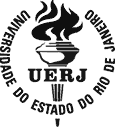 Universidade do Estado do Rio de JaneiroCentro de Ciências SociaisFaculdade de Administração e FinançasFigura 1-Ações acidentárias..................................................................................18Quadro 1-Perfil dos profissionais de enfermagem.................................................25Quadro 2-Quadro de vacinas..................................................................................27Tabela 1-Ações acidentárias..................................................................................19Tabela 2-Perfil dos profissionais de enfermagem.................................................27Tabela 3-Quadro de vacinas..................................................................................29ABNTAssociação Brasileira de Normas TécnicasBNBiblioteca NacionalIBICTInstituto Brasileiro de Informação em Ciência e TecnologiaONUOrganização das Nações Unidas%Porcentagem>Maior que<Menor que#Diferente de@ArrobaINTRODUÇÃO.....................................................................................141EDUCAÇÃO E ENSINO BÁSICO.....................................................151.1Contextualização histórica...................................................................162ESTUDO DE CASO: ESCOLA MUNICIPAL MACHADO DE ASSIS.....................................................................................................183CRIAÇÃO DE BASE DE DADOS.....................................................193.1Metodologia...........................................................................................203.1.1Seleção de sistema para a base...............................................................213.1.1.1Dados descritivos...................................................................................224CONCLUSÃO......................................................................................24REFERÊNCIAS..................................................................................26GLOSSÁRIO........................................................................................30APÊNDICE A - Título do apêndice.....................................................32APÊNDICE B - Título do apêndice.....................................................33ANEXO A - Título do anexo................................................................35ANEXO B - Título do anexo................................................................37